CURRICULUM YEARLY OVERVIEW – YEAR TWOENGLISH – AUSTRALIAN CURRICULUMENGLISH – AUSTRALIAN CURRICULUMENGLISH – AUSTRALIAN CURRICULUMENGLISH – AUSTRALIAN CURRICULUMENGLISH – AUSTRALIAN CURRICULUMENGLISH – AUSTRALIAN CURRICULUMENGLISH – AUSTRALIAN CURRICULUMENGLISH – AUSTRALIAN CURRICULUMENGLISH – AUSTRALIAN CURRICULUMENGLISH – AUSTRALIAN CURRICULUMENGLISH – AUSTRALIAN CURRICULUMENGLISH – AUSTRALIAN CURRICULUMENGLISH – AUSTRALIAN CURRICULUMENGLISH – AUSTRALIAN CURRICULUMENGLISH – AUSTRALIAN CURRICULUMENGLISH – AUSTRALIAN CURRICULUMENGLISH – AUSTRALIAN CURRICULUMENGLISH – AUSTRALIAN CURRICULUMENGLISH – AUSTRALIAN CURRICULUMENGLISH – AUSTRALIAN CURRICULUMENGLISH – AUSTRALIAN CURRICULUMENGLISH – AUSTRALIAN CURRICULUMENGLISH – AUSTRALIAN CURRICULUMENGLISH – AUSTRALIAN CURRICULUMENGLISH – AUSTRALIAN CURRICULUMENGLISH – AUSTRALIAN CURRICULUMENGLISH – AUSTRALIAN CURRICULUMENGLISH – AUSTRALIAN CURRICULUMENGLISH – AUSTRALIAN CURRICULUMENGLISH – AUSTRALIAN CURRICULUMENGLISH – AUSTRALIAN CURRICULUMENGLISH – AUSTRALIAN CURRICULUMENGLISH – AUSTRALIAN CURRICULUMENGLISH – AUSTRALIAN CURRICULUMENGLISH – AUSTRALIAN CURRICULUMENGLISH – AUSTRALIAN CURRICULUMENGLISH – AUSTRALIAN CURRICULUMENGLISH – AUSTRALIAN CURRICULUMENGLISH – AUSTRALIAN CURRICULUMENGLISH – AUSTRALIAN CURRICULUMENGLISH – AUSTRALIAN CURRICULUMENGLISH – AUSTRALIAN CURRICULUMENGLISH – AUSTRALIAN CURRICULUMENGLISH – AUSTRALIAN CURRICULUMENGLISH – AUSTRALIAN CURRICULUMENGLISH – AUSTRALIAN CURRICULUMENGLISH – AUSTRALIAN CURRICULUMENGLISH – AUSTRALIAN CURRICULUMENGLISH – AUSTRALIAN CURRICULUMENGLISH – AUSTRALIAN CURRICULUMENGLISH – AUSTRALIAN CURRICULUMENGLISH – AUSTRALIAN CURRICULUMENGLISH – AUSTRALIAN CURRICULUMENGLISH – AUSTRALIAN CURRICULUMENGLISH – AUSTRALIAN CURRICULUMENGLISH – AUSTRALIAN CURRICULUMLANGUAGEUnderstand that spoken, visual and written forms of language are different modes of communication with different features and their use varies according to the audience, purpose, context and cultural backgroundUnderstand that spoken, visual and written forms of language are different modes of communication with different features and their use varies according to the audience, purpose, context and cultural backgroundICUATSICCTP&SATSIASIAICUATSICCTP&SATSIASIAUnderstand that language varies when people take on different roles in social and classroom interactions and how the use of key interpersonal language resources varies depending on contextUnderstand that language varies when people take on different roles in social and classroom interactions and how the use of key interpersonal language resources varies depending on contextP&SCCTP&SCCTIdentify language that can be used for appreciating texts and the qualities of people and thingsIdentify language that can be used for appreciating texts and the qualities of people and thingsIdentify language that can be used for appreciating texts and the qualities of people and thingsIdentify language that can be used for appreciating texts and the qualities of people and thingsCCTETHP&SICUUnderstand that different types of texts have identifiable text structures and language features that help the text serve its purposeUnderstand that different types of texts have identifiable text structures and language features that help the text serve its purposeUnderstand that different types of texts have identifiable text structures and language features that help the text serve its purposeUnderstand that different types of texts have identifiable text structures and language features that help the text serve its purposeUnderstand that different types of texts have identifiable text structures and language features that help the text serve its purposeUnderstand that different types of texts have identifiable text structures and language features that help the text serve its purposeUnderstand that different types of texts have identifiable text structures and language features that help the text serve its purposeUnderstand how texts are made cohesive through resources, for example word associations, synonyms, and antonymsUnderstand how texts are made cohesive through resources, for example word associations, synonyms, and antonymsUnderstand how texts are made cohesive through resources, for example word associations, synonyms, and antonymsUnderstand how texts are made cohesive through resources, for example word associations, synonyms, and antonymsUnderstand how texts are made cohesive through resources, for example word associations, synonyms, and antonymsUnderstand how texts are made cohesive through resources, for example word associations, synonyms, and antonymsRecognise that capital letters signal proper nouns and commas are used to separate items in listsRecognise that capital letters signal proper nouns and commas are used to separate items in listsRecognise that capital letters signal proper nouns and commas are used to separate items in listsRecognise that capital letters signal proper nouns and commas are used to separate items in listsRecognise that capital letters signal proper nouns and commas are used to separate items in listsRecognise that capital letters signal proper nouns and commas are used to separate items in listsRecognise that capital letters signal proper nouns and commas are used to separate items in listsKnow some features of text organisation including page and screen layouts, alphabetical order, and different types of diagrams, for example timelinesKnow some features of text organisation including page and screen layouts, alphabetical order, and different types of diagrams, for example timelinesKnow some features of text organisation including page and screen layouts, alphabetical order, and different types of diagrams, for example timelinesKnow some features of text organisation including page and screen layouts, alphabetical order, and different types of diagrams, for example timelinesKnow some features of text organisation including page and screen layouts, alphabetical order, and different types of diagrams, for example timelinesNUMICTUnderstand that simple connections can be made between ideas by using a compound sentence with two or more clauses usually linked by a coordinating conjunctionUnderstand that simple connections can be made between ideas by using a compound sentence with two or more clauses usually linked by a coordinating conjunctionUnderstand that simple connections can be made between ideas by using a compound sentence with two or more clauses usually linked by a coordinating conjunctionUnderstand that simple connections can be made between ideas by using a compound sentence with two or more clauses usually linked by a coordinating conjunctionUnderstand that simple connections can be made between ideas by using a compound sentence with two or more clauses usually linked by a coordinating conjunctionUnderstand that simple connections can be made between ideas by using a compound sentence with two or more clauses usually linked by a coordinating conjunctionUnderstand that simple connections can be made between ideas by using a compound sentence with two or more clauses usually linked by a coordinating conjunctionUnderstand that simple connections can be made between ideas by using a compound sentence with two or more clauses usually linked by a coordinating conjunctionUnderstand that simple connections can be made between ideas by using a compound sentence with two or more clauses usually linked by a coordinating conjunctionUnderstand that simple connections can be made between ideas by using a compound sentence with two or more clauses usually linked by a coordinating conjunctionUnderstand that nouns represent people, places, things and ideas and can be, for example, common, proper, concrete and abstract, and that noun groups/phrases can be expanded using articles and adjectivesUnderstand that nouns represent people, places, things and ideas and can be, for example, common, proper, concrete and abstract, and that noun groups/phrases can be expanded using articles and adjectivesUnderstand that nouns represent people, places, things and ideas and can be, for example, common, proper, concrete and abstract, and that noun groups/phrases can be expanded using articles and adjectivesUnderstand that nouns represent people, places, things and ideas and can be, for example, common, proper, concrete and abstract, and that noun groups/phrases can be expanded using articles and adjectivesUnderstand that nouns represent people, places, things and ideas and can be, for example, common, proper, concrete and abstract, and that noun groups/phrases can be expanded using articles and adjectivesUnderstand that nouns represent people, places, things and ideas and can be, for example, common, proper, concrete and abstract, and that noun groups/phrases can be expanded using articles and adjectivesLANGUAGEIdentify visual representations of characters’ actions, reactions, speech and thought processes in narratives, and consider how these images add to or contradict or multiply the meaning of accompanying wordsIdentify visual representations of characters’ actions, reactions, speech and thought processes in narratives, and consider how these images add to or contradict or multiply the meaning of accompanying wordsCCTCCTUnderstand the use of vocabulary about familiar and new topics and experiment with and begin to make conscious choices of vocabulary to suit audience and purposeUnderstand the use of vocabulary about familiar and new topics and experiment with and begin to make conscious choices of vocabulary to suit audience and purposeCCTSUSCCTSUSUnderstand how to use digraphs, long vowels, blends and silent letters to spell words, and use morphemes and syllabification to break up simple words and use visual memory to write irregular wordsUnderstand how to use digraphs, long vowels, blends and silent letters to spell words, and use morphemes and syllabification to break up simple words and use visual memory to write irregular wordsUnderstand how to use digraphs, long vowels, blends and silent letters to spell words, and use morphemes and syllabification to break up simple words and use visual memory to write irregular wordsUnderstand how to use digraphs, long vowels, blends and silent letters to spell words, and use morphemes and syllabification to break up simple words and use visual memory to write irregular wordsUnderstand how to use digraphs, long vowels, blends and silent letters to spell words, and use morphemes and syllabification to break up simple words and use visual memory to write irregular wordsRecognise common prefixes and suffixes and how they change a word’s meaningRecognise common prefixes and suffixes and how they change a word’s meaningRecognise common prefixes and suffixes and how they change a word’s meaningRecognise common prefixes and suffixes and how they change a word’s meaningRecognise common prefixes and suffixes and how they change a word’s meaningRecognise common prefixes and suffixes and how they change a word’s meaningRecognise common prefixes and suffixes and how they change a word’s meaningRecognise most sound–letter matches including silent letters, vowel/consonant digraphs and many less common sound–letter combinationsRecognise most sound–letter matches including silent letters, vowel/consonant digraphs and many less common sound–letter combinationsRecognise most sound–letter matches including silent letters, vowel/consonant digraphs and many less common sound–letter combinationsRecognise most sound–letter matches including silent letters, vowel/consonant digraphs and many less common sound–letter combinationsRecognise most sound–letter matches including silent letters, vowel/consonant digraphs and many less common sound–letter combinationsRecognise most sound–letter matches including silent letters, vowel/consonant digraphs and many less common sound–letter combinationsLITERATUREDiscuss how depictions of characters in print, sound and images reflect the contexts in which they were createdDiscuss how depictions of characters in print, sound and images reflect the contexts in which they were createdICUCCTETHATSIICUCCTETHATSICompare opinions about characters, events and settings in and between textsCompare opinions about characters, events and settings in and between textsP&SCCTETHICUP&SCCTETHICUIdentify aspects of different types of literary texts that entertain, and give reasons for personal preferencesIdentify aspects of different types of literary texts that entertain, and give reasons for personal preferencesIdentify aspects of different types of literary texts that entertain, and give reasons for personal preferencesIdentify aspects of different types of literary texts that entertain, and give reasons for personal preferencesP&SICUCCTICTDiscuss the characters and settings of different texts and explore how language is used to present these features in different waysDiscuss the characters and settings of different texts and explore how language is used to present these features in different waysDiscuss the characters and settings of different texts and explore how language is used to present these features in different waysDiscuss the characters and settings of different texts and explore how language is used to present these features in different waysDiscuss the characters and settings of different texts and explore how language is used to present these features in different waysDiscuss the characters and settings of different texts and explore how language is used to present these features in different waysICUCCTATSIIdentify, reproduce and experiment with rhythmic, sound and word patterns in poems, chants, rhymes and songsIdentify, reproduce and experiment with rhythmic, sound and word patterns in poems, chants, rhymes and songsIdentify, reproduce and experiment with rhythmic, sound and word patterns in poems, chants, rhymes and songsIdentify, reproduce and experiment with rhythmic, sound and word patterns in poems, chants, rhymes and songsIdentify, reproduce and experiment with rhythmic, sound and word patterns in poems, chants, rhymes and songsCCTICUCreate events and characters using different media that develop key events and characters from literary textsCreate events and characters using different media that develop key events and characters from literary textsCreate events and characters using different media that develop key events and characters from literary textsCreate events and characters using different media that develop key events and characters from literary textsCreate events and characters using different media that develop key events and characters from literary textsCreate events and characters using different media that develop key events and characters from literary textsICTCCTLITERACYLITERACYLITERACYLITERACYLITERACYLITERACYDiscuss different texts on a similar topic, identifying similarities and differences between the textsDiscuss different texts on a similar topic, identifying similarities and differences between the textsDiscuss different texts on a similar topic, identifying similarities and differences between the textsDiscuss different texts on a similar topic, identifying similarities and differences between the textsDiscuss different texts on a similar topic, identifying similarities and differences between the textsDiscuss different texts on a similar topic, identifying similarities and differences between the textsDiscuss different texts on a similar topic, identifying similarities and differences between the textsDiscuss different texts on a similar topic, identifying similarities and differences between the textsDiscuss different texts on a similar topic, identifying similarities and differences between the textsCCTICUATSIASIAListen for specific purposes and information, including instructions, and extend students’ own and others’ ideas in discussionsListen for specific purposes and information, including instructions, and extend students’ own and others’ ideas in discussionsListen for specific purposes and information, including instructions, and extend students’ own and others’ ideas in discussionsListen for specific purposes and information, including instructions, and extend students’ own and others’ ideas in discussionsListen for specific purposes and information, including instructions, and extend students’ own and others’ ideas in discussionsP&SCCTLITERACYUse interaction skills including initiating topics, making positive statements and voicing disagreement in an appropriate manner, speaking clearly and varying tone, volume and pace appropriatelyUse interaction skills including initiating topics, making positive statements and voicing disagreement in an appropriate manner, speaking clearly and varying tone, volume and pace appropriatelyP&SCCTICTP&SCCTICTRehearse and deliver short presentations on familiar and new topicsRehearse and deliver short presentations on familiar and new topicsP&SCCTP&SCCTIdentify the audience of imaginative, informative and persuasive textsIdentify the audience of imaginative, informative and persuasive textsIdentify the audience of imaginative, informative and persuasive textsIdentify the audience of imaginative, informative and persuasive textsCCTP&SSUSRead less predictable texts with phrasing and fluency by combining contextual, semantic, grammatical and phonic knowledge using text processing strategies, for example monitoring meaning, predicting, rereading and self-correctingRead less predictable texts with phrasing and fluency by combining contextual, semantic, grammatical and phonic knowledge using text processing strategies, for example monitoring meaning, predicting, rereading and self-correctingRead less predictable texts with phrasing and fluency by combining contextual, semantic, grammatical and phonic knowledge using text processing strategies, for example monitoring meaning, predicting, rereading and self-correctingRead less predictable texts with phrasing and fluency by combining contextual, semantic, grammatical and phonic knowledge using text processing strategies, for example monitoring meaning, predicting, rereading and self-correctingRead less predictable texts with phrasing and fluency by combining contextual, semantic, grammatical and phonic knowledge using text processing strategies, for example monitoring meaning, predicting, rereading and self-correctingRead less predictable texts with phrasing and fluency by combining contextual, semantic, grammatical and phonic knowledge using text processing strategies, for example monitoring meaning, predicting, rereading and self-correctingCCTUse comprehension strategies to build literal and inferred meaning and begin to analyse texts by drawing on growing knowledge of context, language and visual features and print and multimodal text structuresUse comprehension strategies to build literal and inferred meaning and begin to analyse texts by drawing on growing knowledge of context, language and visual features and print and multimodal text structuresUse comprehension strategies to build literal and inferred meaning and begin to analyse texts by drawing on growing knowledge of context, language and visual features and print and multimodal text structuresUse comprehension strategies to build literal and inferred meaning and begin to analyse texts by drawing on growing knowledge of context, language and visual features and print and multimodal text structuresUse comprehension strategies to build literal and inferred meaning and begin to analyse texts by drawing on growing knowledge of context, language and visual features and print and multimodal text structuresCCTP&SCreate short imaginative, informative and persuasive texts using growing knowledge of text structures and language features for familiar and some less familiar audiences, selecting print and multimodal elements appropriate to the audience and purposeCreate short imaginative, informative and persuasive texts using growing knowledge of text structures and language features for familiar and some less familiar audiences, selecting print and multimodal elements appropriate to the audience and purposeCreate short imaginative, informative and persuasive texts using growing knowledge of text structures and language features for familiar and some less familiar audiences, selecting print and multimodal elements appropriate to the audience and purposeCreate short imaginative, informative and persuasive texts using growing knowledge of text structures and language features for familiar and some less familiar audiences, selecting print and multimodal elements appropriate to the audience and purposeCreate short imaginative, informative and persuasive texts using growing knowledge of text structures and language features for familiar and some less familiar audiences, selecting print and multimodal elements appropriate to the audience and purposeCreate short imaginative, informative and persuasive texts using growing knowledge of text structures and language features for familiar and some less familiar audiences, selecting print and multimodal elements appropriate to the audience and purposeCCTReread and edit text for spelling, sentence-boundary punctuation and text structureReread and edit text for spelling, sentence-boundary punctuation and text structureReread and edit text for spelling, sentence-boundary punctuation and text structureReread and edit text for spelling, sentence-boundary punctuation and text structureReread and edit text for spelling, sentence-boundary punctuation and text structureICTCCTWrite legibly and with growing fluency using unjoined upper case and lower case lettersWrite legibly and with growing fluency using unjoined upper case and lower case lettersWrite legibly and with growing fluency using unjoined upper case and lower case lettersWrite legibly and with growing fluency using unjoined upper case and lower case lettersWrite legibly and with growing fluency using unjoined upper case and lower case lettersWrite legibly and with growing fluency using unjoined upper case and lower case lettersWrite legibly and with growing fluency using unjoined upper case and lower case lettersWrite legibly and with growing fluency using unjoined upper case and lower case lettersWrite legibly and with growing fluency using unjoined upper case and lower case lettersWrite legibly and with growing fluency using unjoined upper case and lower case lettersConstruct texts featuring print, visual and audio elements using software, including word processing programsConstruct texts featuring print, visual and audio elements using software, including word processing programsConstruct texts featuring print, visual and audio elements using software, including word processing programsConstruct texts featuring print, visual and audio elements using software, including word processing programsConstruct texts featuring print, visual and audio elements using software, including word processing programsICTMATHEMATICS – AUSTRALIAN CURRICULUMMATHEMATICS – AUSTRALIAN CURRICULUMMATHEMATICS – AUSTRALIAN CURRICULUMMATHEMATICS – AUSTRALIAN CURRICULUMMATHEMATICS – AUSTRALIAN CURRICULUMMATHEMATICS – AUSTRALIAN CURRICULUMMATHEMATICS – AUSTRALIAN CURRICULUMMATHEMATICS – AUSTRALIAN CURRICULUMMATHEMATICS – AUSTRALIAN CURRICULUMMATHEMATICS – AUSTRALIAN CURRICULUMMATHEMATICS – AUSTRALIAN CURRICULUMMATHEMATICS – AUSTRALIAN CURRICULUMMATHEMATICS – AUSTRALIAN CURRICULUMMATHEMATICS – AUSTRALIAN CURRICULUMMATHEMATICS – AUSTRALIAN CURRICULUMMATHEMATICS – AUSTRALIAN CURRICULUMMATHEMATICS – AUSTRALIAN CURRICULUMMATHEMATICS – AUSTRALIAN CURRICULUMMATHEMATICS – AUSTRALIAN CURRICULUMMATHEMATICS – AUSTRALIAN CURRICULUMMATHEMATICS – AUSTRALIAN CURRICULUMMATHEMATICS – AUSTRALIAN CURRICULUMMATHEMATICS – AUSTRALIAN CURRICULUMMATHEMATICS – AUSTRALIAN CURRICULUMMATHEMATICS – AUSTRALIAN CURRICULUMMATHEMATICS – AUSTRALIAN CURRICULUMMATHEMATICS – AUSTRALIAN CURRICULUMMATHEMATICS – AUSTRALIAN CURRICULUMMATHEMATICS – AUSTRALIAN CURRICULUMMATHEMATICS – AUSTRALIAN CURRICULUMMATHEMATICS – AUSTRALIAN CURRICULUMMATHEMATICS – AUSTRALIAN CURRICULUMMATHEMATICS – AUSTRALIAN CURRICULUMMATHEMATICS – AUSTRALIAN CURRICULUMMATHEMATICS – AUSTRALIAN CURRICULUMMATHEMATICS – AUSTRALIAN CURRICULUMMATHEMATICS – AUSTRALIAN CURRICULUMMATHEMATICS – AUSTRALIAN CURRICULUMMATHEMATICS – AUSTRALIAN CURRICULUMMATHEMATICS – AUSTRALIAN CURRICULUMMATHEMATICS – AUSTRALIAN CURRICULUMMATHEMATICS – AUSTRALIAN CURRICULUMMATHEMATICS – AUSTRALIAN CURRICULUMMATHEMATICS – AUSTRALIAN CURRICULUMMATHEMATICS – AUSTRALIAN CURRICULUMMATHEMATICS – AUSTRALIAN CURRICULUMMATHEMATICS – AUSTRALIAN CURRICULUMMATHEMATICS – AUSTRALIAN CURRICULUMMATHEMATICS – AUSTRALIAN CURRICULUMMATHEMATICS – AUSTRALIAN CURRICULUMMATHEMATICS – AUSTRALIAN CURRICULUMMATHEMATICS – AUSTRALIAN CURRICULUMMATHEMATICS – AUSTRALIAN CURRICULUMMATHEMATICS – AUSTRALIAN CURRICULUMMATHEMATICS – AUSTRALIAN CURRICULUMMATHEMATICS – AUSTRALIAN CURRICULUMPROFICIENCY STRANDSUnderstandingUnderstandingUnderstandingFluencyFluencyFluencyProblem SolvingProblem SolvingProblem SolvingProblem SolvingProblem SolvingReasoningReasoningReasoningReasoningReasoningReasoningThe proficiency strands are an integral part of mathematics content across the three strands. They reinforce the significance of working mathematically within the content and describe how the content is explored and developed. Educators should aim to embed each proficiency strand in every content description wherever possible.The proficiency strands are an integral part of mathematics content across the three strands. They reinforce the significance of working mathematically within the content and describe how the content is explored and developed. Educators should aim to embed each proficiency strand in every content description wherever possible.The proficiency strands are an integral part of mathematics content across the three strands. They reinforce the significance of working mathematically within the content and describe how the content is explored and developed. Educators should aim to embed each proficiency strand in every content description wherever possible.The proficiency strands are an integral part of mathematics content across the three strands. They reinforce the significance of working mathematically within the content and describe how the content is explored and developed. Educators should aim to embed each proficiency strand in every content description wherever possible.The proficiency strands are an integral part of mathematics content across the three strands. They reinforce the significance of working mathematically within the content and describe how the content is explored and developed. Educators should aim to embed each proficiency strand in every content description wherever possible.The proficiency strands are an integral part of mathematics content across the three strands. They reinforce the significance of working mathematically within the content and describe how the content is explored and developed. Educators should aim to embed each proficiency strand in every content description wherever possible.The proficiency strands are an integral part of mathematics content across the three strands. They reinforce the significance of working mathematically within the content and describe how the content is explored and developed. Educators should aim to embed each proficiency strand in every content description wherever possible.The proficiency strands are an integral part of mathematics content across the three strands. They reinforce the significance of working mathematically within the content and describe how the content is explored and developed. Educators should aim to embed each proficiency strand in every content description wherever possible.The proficiency strands are an integral part of mathematics content across the three strands. They reinforce the significance of working mathematically within the content and describe how the content is explored and developed. Educators should aim to embed each proficiency strand in every content description wherever possible.The proficiency strands are an integral part of mathematics content across the three strands. They reinforce the significance of working mathematically within the content and describe how the content is explored and developed. Educators should aim to embed each proficiency strand in every content description wherever possible.The proficiency strands are an integral part of mathematics content across the three strands. They reinforce the significance of working mathematically within the content and describe how the content is explored and developed. Educators should aim to embed each proficiency strand in every content description wherever possible.The proficiency strands are an integral part of mathematics content across the three strands. They reinforce the significance of working mathematically within the content and describe how the content is explored and developed. Educators should aim to embed each proficiency strand in every content description wherever possible.The proficiency strands are an integral part of mathematics content across the three strands. They reinforce the significance of working mathematically within the content and describe how the content is explored and developed. Educators should aim to embed each proficiency strand in every content description wherever possible.The proficiency strands are an integral part of mathematics content across the three strands. They reinforce the significance of working mathematically within the content and describe how the content is explored and developed. Educators should aim to embed each proficiency strand in every content description wherever possible.The proficiency strands are an integral part of mathematics content across the three strands. They reinforce the significance of working mathematically within the content and describe how the content is explored and developed. Educators should aim to embed each proficiency strand in every content description wherever possible.The proficiency strands are an integral part of mathematics content across the three strands. They reinforce the significance of working mathematically within the content and describe how the content is explored and developed. Educators should aim to embed each proficiency strand in every content description wherever possible.The proficiency strands are an integral part of mathematics content across the three strands. They reinforce the significance of working mathematically within the content and describe how the content is explored and developed. Educators should aim to embed each proficiency strand in every content description wherever possible.The proficiency strands are an integral part of mathematics content across the three strands. They reinforce the significance of working mathematically within the content and describe how the content is explored and developed. Educators should aim to embed each proficiency strand in every content description wherever possible.The proficiency strands are an integral part of mathematics content across the three strands. They reinforce the significance of working mathematically within the content and describe how the content is explored and developed. Educators should aim to embed each proficiency strand in every content description wherever possible.The proficiency strands are an integral part of mathematics content across the three strands. They reinforce the significance of working mathematically within the content and describe how the content is explored and developed. Educators should aim to embed each proficiency strand in every content description wherever possible.The proficiency strands are an integral part of mathematics content across the three strands. They reinforce the significance of working mathematically within the content and describe how the content is explored and developed. Educators should aim to embed each proficiency strand in every content description wherever possible.The proficiency strands are an integral part of mathematics content across the three strands. They reinforce the significance of working mathematically within the content and describe how the content is explored and developed. Educators should aim to embed each proficiency strand in every content description wherever possible.The proficiency strands are an integral part of mathematics content across the three strands. They reinforce the significance of working mathematically within the content and describe how the content is explored and developed. Educators should aim to embed each proficiency strand in every content description wherever possible.The proficiency strands are an integral part of mathematics content across the three strands. They reinforce the significance of working mathematically within the content and describe how the content is explored and developed. Educators should aim to embed each proficiency strand in every content description wherever possible.The proficiency strands are an integral part of mathematics content across the three strands. They reinforce the significance of working mathematically within the content and describe how the content is explored and developed. Educators should aim to embed each proficiency strand in every content description wherever possible.The proficiency strands are an integral part of mathematics content across the three strands. They reinforce the significance of working mathematically within the content and describe how the content is explored and developed. Educators should aim to embed each proficiency strand in every content description wherever possible.The proficiency strands are an integral part of mathematics content across the three strands. They reinforce the significance of working mathematically within the content and describe how the content is explored and developed. Educators should aim to embed each proficiency strand in every content description wherever possible.The proficiency strands are an integral part of mathematics content across the three strands. They reinforce the significance of working mathematically within the content and describe how the content is explored and developed. Educators should aim to embed each proficiency strand in every content description wherever possible.The proficiency strands are an integral part of mathematics content across the three strands. They reinforce the significance of working mathematically within the content and describe how the content is explored and developed. Educators should aim to embed each proficiency strand in every content description wherever possible.The proficiency strands are an integral part of mathematics content across the three strands. They reinforce the significance of working mathematically within the content and describe how the content is explored and developed. Educators should aim to embed each proficiency strand in every content description wherever possible.The proficiency strands are an integral part of mathematics content across the three strands. They reinforce the significance of working mathematically within the content and describe how the content is explored and developed. Educators should aim to embed each proficiency strand in every content description wherever possible.The proficiency strands are an integral part of mathematics content across the three strands. They reinforce the significance of working mathematically within the content and describe how the content is explored and developed. Educators should aim to embed each proficiency strand in every content description wherever possible.The proficiency strands are an integral part of mathematics content across the three strands. They reinforce the significance of working mathematically within the content and describe how the content is explored and developed. Educators should aim to embed each proficiency strand in every content description wherever possible.The proficiency strands are an integral part of mathematics content across the three strands. They reinforce the significance of working mathematically within the content and describe how the content is explored and developed. Educators should aim to embed each proficiency strand in every content description wherever possible.The proficiency strands are an integral part of mathematics content across the three strands. They reinforce the significance of working mathematically within the content and describe how the content is explored and developed. Educators should aim to embed each proficiency strand in every content description wherever possible.The proficiency strands are an integral part of mathematics content across the three strands. They reinforce the significance of working mathematically within the content and describe how the content is explored and developed. Educators should aim to embed each proficiency strand in every content description wherever possible.The proficiency strands are an integral part of mathematics content across the three strands. They reinforce the significance of working mathematically within the content and describe how the content is explored and developed. Educators should aim to embed each proficiency strand in every content description wherever possible.The proficiency strands are an integral part of mathematics content across the three strands. They reinforce the significance of working mathematically within the content and describe how the content is explored and developed. Educators should aim to embed each proficiency strand in every content description wherever possible.NUMBER & ALGEBRAInvestigate number sequences, initially those increasing and decreasing by twos, threes, fives and ten from any starting point, then moving to other sequences.LITLITRecognise, model, represent and order numbers to at least 1000Recognise, model, represent and order numbers to at least 1000LITGroup, partition and rearrange collections up to 1000 in hundreds, tens and ones to facilitate more efficient countingGroup, partition and rearrange collections up to 1000 in hundreds, tens and ones to facilitate more efficient countingGroup, partition and rearrange collections up to 1000 in hundreds, tens and ones to facilitate more efficient countingGroup, partition and rearrange collections up to 1000 in hundreds, tens and ones to facilitate more efficient countingLITCCTATSIASIAExplore the connection between addition and subtractionExplore the connection between addition and subtractionExplore the connection between addition and subtractionExplore the connection between addition and subtractionExplore the connection between addition and subtractionCCTSolve simple addition and subtraction problems using a range of efficient mental and written strategiesSolve simple addition and subtraction problems using a range of efficient mental and written strategiesSolve simple addition and subtraction problems using a range of efficient mental and written strategiesSolve simple addition and subtraction problems using a range of efficient mental and written strategiesSolve simple addition and subtraction problems using a range of efficient mental and written strategiesSolve simple addition and subtraction problems using a range of efficient mental and written strategiesLITCCTRecognise and represent multiplication as repeated addition, groups and arraysRecognise and represent multiplication as repeated addition, groups and arraysRecognise and represent multiplication as repeated addition, groups and arraysRecognise and represent multiplication as repeated addition, groups and arraysRecognise and represent multiplication as repeated addition, groups and arraysCCTRecognise and represent division as grouping into equal sets and solve simple problems using these representationsRecognise and represent division as grouping into equal sets and solve simple problems using these representationsRecognise and represent division as grouping into equal sets and solve simple problems using these representationsRecognise and represent division as grouping into equal sets and solve simple problems using these representationsCCTCCTRecognise and interpret common uses of halves, quarters and eighths of shapes and collectionsRecognise and interpret common uses of halves, quarters and eighths of shapes and collectionsRecognise and interpret common uses of halves, quarters and eighths of shapes and collectionsCCTLITCCTLITCount and order small collections of Australian coins and notes according to their valueCount and order small collections of Australian coins and notes according to their valueCount and order small collections of Australian coins and notes according to their valueCount and order small collections of Australian coins and notes according to their valueLITDescribe patterns with numbers and identify missing elementsDescribe patterns with numbers and identify missing elementsDescribe patterns with numbers and identify missing elementsDescribe patterns with numbers and identify missing elementsDescribe patterns with numbers and identify missing elementsCCTSolve problems by using number sentences for addition or subtractionSolve problems by using number sentences for addition or subtractionCCTCCTMEASUREMENT & GEOMETRYCompare and order several shapes and objects based on length, area, volume and capacity using appropriate uniform informal unitsLITLITCompare masses of objects using balance scalesCompare masses of objects using balance scalesCCTTell time to the quarter-hour, using the language of ‘past’ and ‘to’Tell time to the quarter-hour, using the language of ‘past’ and ‘to’Tell time to the quarter-hour, using the language of ‘past’ and ‘to’Tell time to the quarter-hour, using the language of ‘past’ and ‘to’LITName and order months and seasonsName and order months and seasonsName and order months and seasonsName and order months and seasonsName and order months and seasonsLITATSIUse a calendar to identify the date and determine the number of days in each monthUse a calendar to identify the date and determine the number of days in each monthUse a calendar to identify the date and determine the number of days in each monthUse a calendar to identify the date and determine the number of days in each monthUse a calendar to identify the date and determine the number of days in each monthUse a calendar to identify the date and determine the number of days in each monthLITDescribe and draw two-dimensional shapes, with and without digital technologiesDescribe and draw two-dimensional shapes, with and without digital technologiesDescribe and draw two-dimensional shapes, with and without digital technologiesDescribe and draw two-dimensional shapes, with and without digital technologiesDescribe and draw two-dimensional shapes, with and without digital technologiesLITICTDescribe the features of three- dimensional objectsDescribe the features of three- dimensional objectsDescribe the features of three- dimensional objectsDescribe the features of three- dimensional objectsLITLITInterpret simple maps of familiar locations and identify the relative positions of key featuresInterpret simple maps of familiar locations and identify the relative positions of key featuresInterpret simple maps of familiar locations and identify the relative positions of key featuresInterpret simple maps of familiar locations and identify the relative positions of key featuresLITCCTLITCCTInvestigate the effect of one-step slides and flips with and without digital technologiesInvestigate the effect of one-step slides and flips with and without digital technologiesInvestigate the effect of one-step slides and flips with and without digital technologiesInvestigate the effect of one-step slides and flips with and without digital technologiesInvestigate the effect of one-step slides and flips with and without digital technologiesInvestigate the effect of one-step slides and flips with and without digital technologiesInvestigate the effect of one-step slides and flips with and without digital technologiesLITICTCCTIdentify and describe half and quarter turnsIdentify and describe half and quarter turnsIdentify and describe half and quarter turnsIdentify and describe half and quarter turnsLITCCTLITCCTSTATISTICS & PROBABILITYIdentify practical activities and everyday events that involve chance.LITLITDescribe outcomes as ‘likely’ or ‘unlikely’ and identify some events as ‘certain’ or ‘impossible’Describe outcomes as ‘likely’ or ‘unlikely’ and identify some events as ‘certain’ or ‘impossible’LITIdentify a question of interest based on one categorical variable. Gather data relevant to the questionIdentify a question of interest based on one categorical variable. Gather data relevant to the questionIdentify a question of interest based on one categorical variable. Gather data relevant to the questionIdentify a question of interest based on one categorical variable. Gather data relevant to the questionLITCCTSUSCollect, check and classify dataCollect, check and classify dataCollect, check and classify dataCollect, check and classify dataCollect, check and classify dataLITCCTCreate displays of data using lists, table and picture graphs and interpret themCreate displays of data using lists, table and picture graphs and interpret themCreate displays of data using lists, table and picture graphs and interpret themCreate displays of data using lists, table and picture graphs and interpret themCreate displays of data using lists, table and picture graphs and interpret themCreate displays of data using lists, table and picture graphs and interpret themLITCCTSCIENCE – AUSTRALIAN CURRICULUMSCIENCE – AUSTRALIAN CURRICULUMSCIENCE – AUSTRALIAN CURRICULUMSCIENCE – AUSTRALIAN CURRICULUMSCIENCE – AUSTRALIAN CURRICULUMSCIENCE – AUSTRALIAN CURRICULUMSCIENCE – AUSTRALIAN CURRICULUMSCIENCE – AUSTRALIAN CURRICULUMSCIENCE – AUSTRALIAN CURRICULUMSCIENCE – AUSTRALIAN CURRICULUMSCIENCE – AUSTRALIAN CURRICULUMSCIENCE – AUSTRALIAN CURRICULUMSCIENCE – AUSTRALIAN CURRICULUMSCIENCE – AUSTRALIAN CURRICULUMSCIENCE – AUSTRALIAN CURRICULUMSCIENCE – AUSTRALIAN CURRICULUMSCIENCE – AUSTRALIAN CURRICULUMSCIENCE – AUSTRALIAN CURRICULUMSCIENCE – AUSTRALIAN CURRICULUMSCIENCE – AUSTRALIAN CURRICULUMSCIENCE – AUSTRALIAN CURRICULUMSCIENCE – AUSTRALIAN CURRICULUMSCIENCE – AUSTRALIAN CURRICULUMSCIENCE – AUSTRALIAN CURRICULUMSCIENCE – AUSTRALIAN CURRICULUMSCIENCE – AUSTRALIAN CURRICULUMSCIENCE – AUSTRALIAN CURRICULUMSCIENCE – AUSTRALIAN CURRICULUMSCIENCE – AUSTRALIAN CURRICULUMSCIENCE – AUSTRALIAN CURRICULUMSCIENCE – AUSTRALIAN CURRICULUMSCIENCE – AUSTRALIAN CURRICULUMSCIENCE – AUSTRALIAN CURRICULUMSCIENCE – AUSTRALIAN CURRICULUMSCIENCE – AUSTRALIAN CURRICULUMSCIENCE – AUSTRALIAN CURRICULUMSCIENCE – AUSTRALIAN CURRICULUMSCIENCE – AUSTRALIAN CURRICULUMSCIENCE – AUSTRALIAN CURRICULUMSCIENCE – AUSTRALIAN CURRICULUMSCIENCE – AUSTRALIAN CURRICULUMSCIENCE – AUSTRALIAN CURRICULUMSCIENCE – AUSTRALIAN CURRICULUMSCIENCE – AUSTRALIAN CURRICULUMSCIENCE – AUSTRALIAN CURRICULUMSCIENCE – AUSTRALIAN CURRICULUMSCIENCE – AUSTRALIAN CURRICULUMSCIENCE – AUSTRALIAN CURRICULUMSCIENCE – AUSTRALIAN CURRICULUMSCIENCE – AUSTRALIAN CURRICULUMSCIENCE – AUSTRALIAN CURRICULUMSCIENCE – AUSTRALIAN CURRICULUMSCIENCE – AUSTRALIAN CURRICULUMSCIENCE – AUSTRALIAN CURRICULUMSCIENCE – AUSTRALIAN CURRICULUMSCIENCE – AUSTRALIAN CURRICULUMSCIENCE UNDERSTANDINGLiving things grow, change and have offspring similar to themselvesLiving things grow, change and have offspring similar to themselvesCCTCCTDifferent materials can be combined, including by mixing, for a particular purposeDifferent materials can be combined, including by mixing, for a particular purposeDifferent materials can be combined, including by mixing, for a particular purposeDifferent materials can be combined, including by mixing, for a particular purposeCCTSUSEarth’s resources, including water, are used in a variety of waysEarth’s resources, including water, are used in a variety of waysEarth’s resources, including water, are used in a variety of waysEarth’s resources, including water, are used in a variety of waysCCTETHSUSA push or a pull affects how an object moves or changes shapeA push or a pull affects how an object moves or changes shapeA push or a pull affects how an object moves or changes shapeA push or a pull affects how an object moves or changes shapeA push or a pull affects how an object moves or changes shapeA push or a pull affects how an object moves or changes shapeA push or a pull affects how an object moves or changes shapeCCTSCIENCE AS A HUMAN ENDEAVOUR YR 1&2SCIENCE AS A HUMAN ENDEAVOUR YR 1&2SCIENCE AS A HUMAN ENDEAVOUR YR 1&2SCIENCE AS A HUMAN ENDEAVOUR YR 1&2SCIENCE AS A HUMAN ENDEAVOUR YR 1&2SCIENCE AS A HUMAN ENDEAVOUR YR 1&2Science involves asking questions about, and describing changes in, objects and eventsScience involves asking questions about, and describing changes in, objects and eventsScience involves asking questions about, and describing changes in, objects and eventsScience involves asking questions about, and describing changes in, objects and eventsScience involves asking questions about, and describing changes in, objects and eventsNUMCCTP&SSUSPeople use science in their daily lives, including when caring for their environment and living thingsPeople use science in their daily lives, including when caring for their environment and living thingsPeople use science in their daily lives, including when caring for their environment and living thingsPeople use science in their daily lives, including when caring for their environment and living thingsPeople use science in their daily lives, including when caring for their environment and living thingsETHP&SATSISUSETHP&SATSISUSETHP&SATSISUSSCIENCE INQUIRY SKILLS YR 1&2Respond to and pose questions, and make predictions about familiar objects and eventsRespond to and pose questions, and make predictions about familiar objects and eventsLITCCTP&SLITCCTP&SParticipate in different types of guided investigations to explore and answer questions, such as manipulating materials, testing ideas, and accessing information sourcesParticipate in different types of guided investigations to explore and answer questions, such as manipulating materials, testing ideas, and accessing information sourcesParticipate in different types of guided investigations to explore and answer questions, such as manipulating materials, testing ideas, and accessing information sourcesParticipate in different types of guided investigations to explore and answer questions, such as manipulating materials, testing ideas, and accessing information sourcesLITCCTUse informal measurements in the collection and recording of observations, with the assistance of digital technologies as appropriateUse informal measurements in the collection and recording of observations, with the assistance of digital technologies as appropriateUse informal measurements in the collection and recording of observations, with the assistance of digital technologies as appropriateUse informal measurements in the collection and recording of observations, with the assistance of digital technologies as appropriateNUMICTUse a range of methods to sort information, including drawings and provided tablesUse a range of methods to sort information, including drawings and provided tablesUse a range of methods to sort information, including drawings and provided tablesUse a range of methods to sort information, including drawings and provided tablesUse a range of methods to sort information, including drawings and provided tablesUse a range of methods to sort information, including drawings and provided tablesUse a range of methods to sort information, including drawings and provided tablesLITNUMThrough discussion, compare observations with predictionsThrough discussion, compare observations with predictionsThrough discussion, compare observations with predictionsThrough discussion, compare observations with predictionsThrough discussion, compare observations with predictionsLITCCTP&SCompare observations with those of othersCompare observations with those of othersCompare observations with those of othersCompare observations with those of othersCompare observations with those of othersLITCCTP&SRepresent and communicate observations and ideas in a variety of ways such as oral and written language, drawing and role playRepresent and communicate observations and ideas in a variety of ways such as oral and written language, drawing and role playRepresent and communicate observations and ideas in a variety of ways such as oral and written language, drawing and role playRepresent and communicate observations and ideas in a variety of ways such as oral and written language, drawing and role playRepresent and communicate observations and ideas in a variety of ways such as oral and written language, drawing and role playLITCCTP&SLITCCTP&SLITCCTP&SHISTORY – AUSTRALIAN CURRICULUMHISTORY – AUSTRALIAN CURRICULUMHISTORY – AUSTRALIAN CURRICULUMHISTORY – AUSTRALIAN CURRICULUMHISTORY – AUSTRALIAN CURRICULUMHISTORY – AUSTRALIAN CURRICULUMHISTORY – AUSTRALIAN CURRICULUMHISTORY – AUSTRALIAN CURRICULUMHISTORY – AUSTRALIAN CURRICULUMHISTORY – AUSTRALIAN CURRICULUMHISTORY – AUSTRALIAN CURRICULUMHISTORY – AUSTRALIAN CURRICULUMHISTORY – AUSTRALIAN CURRICULUMHISTORY – AUSTRALIAN CURRICULUMHISTORY – AUSTRALIAN CURRICULUMHISTORY – AUSTRALIAN CURRICULUMHISTORY – AUSTRALIAN CURRICULUMHISTORY – AUSTRALIAN CURRICULUMHISTORY – AUSTRALIAN CURRICULUMHISTORY – AUSTRALIAN CURRICULUMHISTORY – AUSTRALIAN CURRICULUMHISTORY – AUSTRALIAN CURRICULUMHISTORY – AUSTRALIAN CURRICULUMHISTORY – AUSTRALIAN CURRICULUMHISTORY – AUSTRALIAN CURRICULUMHISTORY – AUSTRALIAN CURRICULUMHISTORY – AUSTRALIAN CURRICULUMHISTORY – AUSTRALIAN CURRICULUMHISTORY – AUSTRALIAN CURRICULUMHISTORY – AUSTRALIAN CURRICULUMHISTORY – AUSTRALIAN CURRICULUMHISTORY – AUSTRALIAN CURRICULUMHISTORY – AUSTRALIAN CURRICULUMHISTORY – AUSTRALIAN CURRICULUMHISTORY – AUSTRALIAN CURRICULUMHISTORY – AUSTRALIAN CURRICULUMHISTORY – AUSTRALIAN CURRICULUMHISTORY – AUSTRALIAN CURRICULUMHISTORY – AUSTRALIAN CURRICULUMHISTORY – AUSTRALIAN CURRICULUMHISTORY – AUSTRALIAN CURRICULUMHISTORY – AUSTRALIAN CURRICULUMHISTORY – AUSTRALIAN CURRICULUMHISTORY – AUSTRALIAN CURRICULUMHISTORY – AUSTRALIAN CURRICULUMHISTORY – AUSTRALIAN CURRICULUMHISTORY – AUSTRALIAN CURRICULUMHISTORY – AUSTRALIAN CURRICULUMHISTORY – AUSTRALIAN CURRICULUMHISTORY – AUSTRALIAN CURRICULUMHISTORY – AUSTRALIAN CURRICULUMHISTORY – AUSTRALIAN CURRICULUMHISTORY – AUSTRALIAN CURRICULUMHISTORY – AUSTRALIAN CURRICULUMHISTORY – AUSTRALIAN CURRICULUMHISTORY – AUSTRALIAN CURRICULUMHISTORICAL KNOWLEDGE & UNDERSTANDINGThe history of a significant person, building, site or part of the natural environment in the local community and what it reveals about the past.The history of a significant person, building, site or part of the natural environment in the local community and what it reveals about the past.The history of a significant person, building, site or part of the natural environment in the local community and what it reveals about the past.The history of a significant person, building, site or part of the natural environment in the local community and what it reveals about the past.The history of a significant person, building, site or part of the natural environment in the local community and what it reveals about the past.CCTP&SCCTP&SThe importance today of a historical site of cultural or spiritual significance; eg. A community building, a landmark, a war memorial.The importance today of a historical site of cultural or spiritual significance; eg. A community building, a landmark, a war memorial.The importance today of a historical site of cultural or spiritual significance; eg. A community building, a landmark, a war memorial.The importance today of a historical site of cultural or spiritual significance; eg. A community building, a landmark, a war memorial.The importance today of a historical site of cultural or spiritual significance; eg. A community building, a landmark, a war memorial.The importance today of a historical site of cultural or spiritual significance; eg. A community building, a landmark, a war memorial.The importance today of a historical site of cultural or spiritual significance; eg. A community building, a landmark, a war memorial.The importance today of a historical site of cultural or spiritual significance; eg. A community building, a landmark, a war memorial.CCT SUSICU ATSICCT SUSICU ATSICCT SUSICU ATSIThe impact of changing technology on people’s lives (at home and in the ways they worked, travelled, communicated and played in the past).The impact of changing technology on people’s lives (at home and in the ways they worked, travelled, communicated and played in the past).The impact of changing technology on people’s lives (at home and in the ways they worked, travelled, communicated and played in the past).The impact of changing technology on people’s lives (at home and in the ways they worked, travelled, communicated and played in the past).The impact of changing technology on people’s lives (at home and in the ways they worked, travelled, communicated and played in the past).The impact of changing technology on people’s lives (at home and in the ways they worked, travelled, communicated and played in the past).The impact of changing technology on people’s lives (at home and in the ways they worked, travelled, communicated and played in the past).The impact of changing technology on people’s lives (at home and in the ways they worked, travelled, communicated and played in the past).The impact of changing technology on people’s lives (at home and in the ways they worked, travelled, communicated and played in the past).The impact of changing technology on people’s lives (at home and in the ways they worked, travelled, communicated and played in the past).The impact of changing technology on people’s lives (at home and in the ways they worked, travelled, communicated and played in the past).CCT ATSIICT   P&SCCT ATSIICT   P&SUNDERSTANDINGS – Key ConceptsUNDERSTANDINGS – Key ConceptsUNDERSTANDINGS – Key ConceptsUNDERSTANDINGS – Key ConceptsUNDERSTANDINGS – Key ConceptsUNDERSTANDINGS – Key ConceptsContinuity & ChangeContinuity & ChangeContinuity & ChangeContinuity & ChangeContinuity & ChangeContinuity & ChangeContinuity & ChangeContinuity & ChangeContinuity & ChangeContinuity & ChangeCause and EffectCause and EffectCause and EffectCause and EffectCause and EffectCause and EffectCause and EffectCause and EffectHISTORICAL KNOWLEDGE & UNDERSTANDINGThe history of a significant person, building, site or part of the natural environment in the local community and what it reveals about the past.The history of a significant person, building, site or part of the natural environment in the local community and what it reveals about the past.The history of a significant person, building, site or part of the natural environment in the local community and what it reveals about the past.The history of a significant person, building, site or part of the natural environment in the local community and what it reveals about the past.The history of a significant person, building, site or part of the natural environment in the local community and what it reveals about the past.CCTP&SCCTP&SThe importance today of a historical site of cultural or spiritual significance; eg. A community building, a landmark, a war memorial.The importance today of a historical site of cultural or spiritual significance; eg. A community building, a landmark, a war memorial.The importance today of a historical site of cultural or spiritual significance; eg. A community building, a landmark, a war memorial.The importance today of a historical site of cultural or spiritual significance; eg. A community building, a landmark, a war memorial.The importance today of a historical site of cultural or spiritual significance; eg. A community building, a landmark, a war memorial.The importance today of a historical site of cultural or spiritual significance; eg. A community building, a landmark, a war memorial.The importance today of a historical site of cultural or spiritual significance; eg. A community building, a landmark, a war memorial.The importance today of a historical site of cultural or spiritual significance; eg. A community building, a landmark, a war memorial.CCT SUSICU ATSICCT SUSICU ATSICCT SUSICU ATSIThe impact of changing technology on people’s lives (at home and in the ways they worked, travelled, communicated and played in the past).The impact of changing technology on people’s lives (at home and in the ways they worked, travelled, communicated and played in the past).The impact of changing technology on people’s lives (at home and in the ways they worked, travelled, communicated and played in the past).The impact of changing technology on people’s lives (at home and in the ways they worked, travelled, communicated and played in the past).The impact of changing technology on people’s lives (at home and in the ways they worked, travelled, communicated and played in the past).The impact of changing technology on people’s lives (at home and in the ways they worked, travelled, communicated and played in the past).The impact of changing technology on people’s lives (at home and in the ways they worked, travelled, communicated and played in the past).The impact of changing technology on people’s lives (at home and in the ways they worked, travelled, communicated and played in the past).The impact of changing technology on people’s lives (at home and in the ways they worked, travelled, communicated and played in the past).The impact of changing technology on people’s lives (at home and in the ways they worked, travelled, communicated and played in the past).The impact of changing technology on people’s lives (at home and in the ways they worked, travelled, communicated and played in the past).CCT ATSIICT   P&SCCT ATSIICT   P&SPerspectivesPerspectivesPerspectivesPerspectivesPerspectivesPerspectivesEmpathyEmpathyEmpathyEmpathyEmpathyEmpathyEmpathyEmpathyEmpathyEmpathySignificanceSignificanceSignificanceSignificanceSignificanceSignificanceSignificanceSignificanceHISTORICAL SKILLSPP – Yr 2Sequence familiar objects and eventsSequence familiar objects and eventsNUMP&SNUMP&SDistinguish between the past, present and futureDistinguish between the past, present and futureLITNUMCCTLITNUMCCTPose questions about the past using sources providedPose questions about the past using sources providedPose questions about the past using sources providedPose questions about the past using sources providedCCTP&SICUExplore a range of sources about the pastExplore a range of sources about the pastExplore a range of sources about the pastExplore a range of sources about the pastExplore a range of sources about the pastExplore a range of sources about the pastCCTP&SICUIdentify and compare features of objects from the past and presentIdentify and compare features of objects from the past and presentIdentify and compare features of objects from the past and presentIdentify and compare features of objects from the past and presentIdentify and compare features of objects from the past and presentLITCCTExplore a point of viewExplore a point of viewExplore a point of viewExplore a point of viewExplore a point of viewExplore a point of viewExplore a point of viewNUMCCTICUNUMCCTICUDevelop a narrative about the pastDevelop a narrative about the pastDevelop a narrative about the pastDevelop a narrative about the pastDevelop a narrative about the pastDevelop a narrative about the pastDevelop a narrative about the pastDevelop a narrative about the pastLITP&SUse a range of communication forms (oral, graphic, written, role play) and digital technologiesUse a range of communication forms (oral, graphic, written, role play) and digital technologiesUse a range of communication forms (oral, graphic, written, role play) and digital technologiesUse a range of communication forms (oral, graphic, written, role play) and digital technologiesUse a range of communication forms (oral, graphic, written, role play) and digital technologiesUse a range of communication forms (oral, graphic, written, role play) and digital technologiesUse a range of communication forms (oral, graphic, written, role play) and digital technologiesUse a range of communication forms (oral, graphic, written, role play) and digital technologiesUse a range of communication forms (oral, graphic, written, role play) and digital technologiesLITICTLITICTOTHER LEARNING AREAS (CURRICULUM FRAMEWORK)OTHER LEARNING AREAS (CURRICULUM FRAMEWORK)OTHER LEARNING AREAS (CURRICULUM FRAMEWORK)OTHER LEARNING AREAS (CURRICULUM FRAMEWORK)OTHER LEARNING AREAS (CURRICULUM FRAMEWORK)OTHER LEARNING AREAS (CURRICULUM FRAMEWORK)OTHER LEARNING AREAS (CURRICULUM FRAMEWORK)OTHER LEARNING AREAS (CURRICULUM FRAMEWORK)OTHER LEARNING AREAS (CURRICULUM FRAMEWORK)OTHER LEARNING AREAS (CURRICULUM FRAMEWORK)OTHER LEARNING AREAS (CURRICULUM FRAMEWORK)OTHER LEARNING AREAS (CURRICULUM FRAMEWORK)OTHER LEARNING AREAS (CURRICULUM FRAMEWORK)OTHER LEARNING AREAS (CURRICULUM FRAMEWORK)OTHER LEARNING AREAS (CURRICULUM FRAMEWORK)OTHER LEARNING AREAS (CURRICULUM FRAMEWORK)OTHER LEARNING AREAS (CURRICULUM FRAMEWORK)OTHER LEARNING AREAS (CURRICULUM FRAMEWORK)OTHER LEARNING AREAS (CURRICULUM FRAMEWORK)OTHER LEARNING AREAS (CURRICULUM FRAMEWORK)OTHER LEARNING AREAS (CURRICULUM FRAMEWORK)OTHER LEARNING AREAS (CURRICULUM FRAMEWORK)OTHER LEARNING AREAS (CURRICULUM FRAMEWORK)OTHER LEARNING AREAS (CURRICULUM FRAMEWORK)OTHER LEARNING AREAS (CURRICULUM FRAMEWORK)OTHER LEARNING AREAS (CURRICULUM FRAMEWORK)OTHER LEARNING AREAS (CURRICULUM FRAMEWORK)OTHER LEARNING AREAS (CURRICULUM FRAMEWORK)OTHER LEARNING AREAS (CURRICULUM FRAMEWORK)OTHER LEARNING AREAS (CURRICULUM FRAMEWORK)OTHER LEARNING AREAS (CURRICULUM FRAMEWORK)OTHER LEARNING AREAS (CURRICULUM FRAMEWORK)OTHER LEARNING AREAS (CURRICULUM FRAMEWORK)OTHER LEARNING AREAS (CURRICULUM FRAMEWORK)OTHER LEARNING AREAS (CURRICULUM FRAMEWORK)OTHER LEARNING AREAS (CURRICULUM FRAMEWORK)OTHER LEARNING AREAS (CURRICULUM FRAMEWORK)OTHER LEARNING AREAS (CURRICULUM FRAMEWORK)OTHER LEARNING AREAS (CURRICULUM FRAMEWORK)OTHER LEARNING AREAS (CURRICULUM FRAMEWORK)OTHER LEARNING AREAS (CURRICULUM FRAMEWORK)OTHER LEARNING AREAS (CURRICULUM FRAMEWORK)OTHER LEARNING AREAS (CURRICULUM FRAMEWORK)OTHER LEARNING AREAS (CURRICULUM FRAMEWORK)OTHER LEARNING AREAS (CURRICULUM FRAMEWORK)OTHER LEARNING AREAS (CURRICULUM FRAMEWORK)OTHER LEARNING AREAS (CURRICULUM FRAMEWORK)OTHER LEARNING AREAS (CURRICULUM FRAMEWORK)OTHER LEARNING AREAS (CURRICULUM FRAMEWORK)OTHER LEARNING AREAS (CURRICULUM FRAMEWORK)OTHER LEARNING AREAS (CURRICULUM FRAMEWORK)OTHER LEARNING AREAS (CURRICULUM FRAMEWORK)OTHER LEARNING AREAS (CURRICULUM FRAMEWORK)OTHER LEARNING AREAS (CURRICULUM FRAMEWORK)OTHER LEARNING AREAS (CURRICULUM FRAMEWORK)OTHER LEARNING AREAS (CURRICULUM FRAMEWORK)THE ARTSArts IdeasArts IdeasArts IdeasArts IdeasArts Skills & ProcessesArts Skills & ProcessesArts Skills & ProcessesArts Skills & ProcessesArts ResponsesArts ResponsesArts ResponsesArts ResponsesArts ResponsesArts in SocietyArts in SocietyArts in SocietyArts in SocietyArts in SocietyArts in SocietyArts in SocietySOCIETY & ENVIRONMENTSOCIETY & ENVIRONMENTSOCIETY & ENVIRONMENTSOCIETY & ENVIRONMENTSOCIETY & ENVIRONMENTSOCIETY & ENVIRONMENTPlace & SpacePlace & SpacePlace & SpacePlace & SpacePlace & SpacePlace & SpacePlace & SpaceResourcesResourcesResourcesResourcesResourcesResourcesNatural & Social SystemsNatural & Social SystemsNatural & Social SystemsNatural & Social SystemsNatural & Social SystemsNatural & Social SystemsNatural & Social SystemsNatural & Social SystemsNatural & Social SystemsNatural & Social SystemsActive CitizenshipActive CitizenshipActive CitizenshipActive CitizenshipActive CitizenshipActive CitizenshipTECHNOLOGY & ENTERPRISETechnology ProcessTechnology ProcessTechnology ProcessTechnology ProcessMaterialsMaterialsMaterialsMaterialsInformationInformationInformationInformationInformationSystemsSystemsSystemsSystemsSystemsSystemsSystemsEnterpriseEnterpriseEnterpriseEnterpriseEnterpriseEnterpriseTechnology SkillsTechnology SkillsTechnology SkillsTechnology SkillsTechnology SkillsTechnology SkillsTechnology SkillsTechnology in SocietyTechnology in SocietyTechnology in SocietyTechnology in SocietyTechnology in SocietyTechnology in SocietyHEALTH & PHYSICAL EDUCATIONKnowledge & UnderstandingsKnowledge & UnderstandingsKnowledge & UnderstandingsKnowledge & UnderstandingsAttitudes & ValuesAttitudes & ValuesAttitudes & ValuesAttitudes & ValuesSkills for Physical ActivitySkills for Physical ActivitySkills for Physical ActivitySkills for Physical ActivitySkills for Physical ActivitySelf-Management SkillsSelf-Management SkillsSelf-Management SkillsSelf-Management SkillsSelf-Management SkillsSelf-Management SkillsSelf-Management SkillsInter-personal SkillsInter-personal SkillsInter-personal SkillsInter-personal SkillsInter-personal SkillsInter-personal SkillsLOTEListening and Responding and SpeakingListening and Responding and SpeakingListening and Responding and SpeakingListening and Responding and SpeakingViewing, Reading and RespondingViewing, Reading and RespondingViewing, Reading and RespondingViewing, Reading and RespondingWritingWritingWritingWritingWritingCultural UnderstandingsCultural UnderstandingsCultural UnderstandingsCultural UnderstandingsCultural UnderstandingsCultural UnderstandingsCultural UnderstandingsThe System of the Target LanguageThe System of the Target LanguageThe System of the Target LanguageThe System of the Target LanguageThe System of the Target LanguageThe System of the Target LanguageLanguage Learning StrategiesLanguage Learning StrategiesLanguage Learning StrategiesLanguage Learning StrategiesLanguage Learning StrategiesLanguage Learning StrategiesLanguage Learning StrategiesGENERAL CAPABILITIES & CROSS CURRICULUM PRIORITIES – AUSTRALIAN CURRICULUMGENERAL CAPABILITIES & CROSS CURRICULUM PRIORITIES – AUSTRALIAN CURRICULUMGENERAL CAPABILITIES & CROSS CURRICULUM PRIORITIES – AUSTRALIAN CURRICULUMGENERAL CAPABILITIES & CROSS CURRICULUM PRIORITIES – AUSTRALIAN CURRICULUMGENERAL CAPABILITIES & CROSS CURRICULUM PRIORITIES – AUSTRALIAN CURRICULUMGENERAL CAPABILITIES & CROSS CURRICULUM PRIORITIES – AUSTRALIAN CURRICULUMGENERAL CAPABILITIES & CROSS CURRICULUM PRIORITIES – AUSTRALIAN CURRICULUMGENERAL CAPABILITIES & CROSS CURRICULUM PRIORITIES – AUSTRALIAN CURRICULUMGENERAL CAPABILITIES & CROSS CURRICULUM PRIORITIES – AUSTRALIAN CURRICULUMGENERAL CAPABILITIES & CROSS CURRICULUM PRIORITIES – AUSTRALIAN CURRICULUMGENERAL CAPABILITIES & CROSS CURRICULUM PRIORITIES – AUSTRALIAN CURRICULUMGENERAL CAPABILITIES & CROSS CURRICULUM PRIORITIES – AUSTRALIAN CURRICULUMGENERAL CAPABILITIES & CROSS CURRICULUM PRIORITIES – AUSTRALIAN CURRICULUMGENERAL CAPABILITIES & CROSS CURRICULUM PRIORITIES – AUSTRALIAN CURRICULUMGENERAL CAPABILITIES & CROSS CURRICULUM PRIORITIES – AUSTRALIAN CURRICULUMGENERAL CAPABILITIES & CROSS CURRICULUM PRIORITIES – AUSTRALIAN CURRICULUMGENERAL CAPABILITIES & CROSS CURRICULUM PRIORITIES – AUSTRALIAN CURRICULUMGENERAL CAPABILITIES & CROSS CURRICULUM PRIORITIES – AUSTRALIAN CURRICULUMGENERAL CAPABILITIES & CROSS CURRICULUM PRIORITIES – AUSTRALIAN CURRICULUMGENERAL CAPABILITIES & CROSS CURRICULUM PRIORITIES – AUSTRALIAN CURRICULUMGENERAL CAPABILITIES & CROSS CURRICULUM PRIORITIES – AUSTRALIAN CURRICULUMGENERAL CAPABILITIES & CROSS CURRICULUM PRIORITIES – AUSTRALIAN CURRICULUMGENERAL CAPABILITIES & CROSS CURRICULUM PRIORITIES – AUSTRALIAN CURRICULUMGENERAL CAPABILITIES & CROSS CURRICULUM PRIORITIES – AUSTRALIAN CURRICULUMGENERAL CAPABILITIES & CROSS CURRICULUM PRIORITIES – AUSTRALIAN CURRICULUMGENERAL CAPABILITIES & CROSS CURRICULUM PRIORITIES – AUSTRALIAN CURRICULUMGENERAL CAPABILITIES & CROSS CURRICULUM PRIORITIES – AUSTRALIAN CURRICULUMGENERAL CAPABILITIES & CROSS CURRICULUM PRIORITIES – AUSTRALIAN CURRICULUMGENERAL CAPABILITIES & CROSS CURRICULUM PRIORITIES – AUSTRALIAN CURRICULUMGENERAL CAPABILITIES & CROSS CURRICULUM PRIORITIES – AUSTRALIAN CURRICULUMGENERAL CAPABILITIES & CROSS CURRICULUM PRIORITIES – AUSTRALIAN CURRICULUMGENERAL CAPABILITIES & CROSS CURRICULUM PRIORITIES – AUSTRALIAN CURRICULUMGENERAL CAPABILITIES & CROSS CURRICULUM PRIORITIES – AUSTRALIAN CURRICULUMGENERAL CAPABILITIES & CROSS CURRICULUM PRIORITIES – AUSTRALIAN CURRICULUMGENERAL CAPABILITIES & CROSS CURRICULUM PRIORITIES – AUSTRALIAN CURRICULUMGENERAL CAPABILITIES & CROSS CURRICULUM PRIORITIES – AUSTRALIAN CURRICULUMGENERAL CAPABILITIES & CROSS CURRICULUM PRIORITIES – AUSTRALIAN CURRICULUMGENERAL CAPABILITIES & CROSS CURRICULUM PRIORITIES – AUSTRALIAN CURRICULUMGENERAL CAPABILITIES & CROSS CURRICULUM PRIORITIES – AUSTRALIAN CURRICULUMGENERAL CAPABILITIES & CROSS CURRICULUM PRIORITIES – AUSTRALIAN CURRICULUMGENERAL CAPABILITIES & CROSS CURRICULUM PRIORITIES – AUSTRALIAN CURRICULUMGENERAL CAPABILITIES & CROSS CURRICULUM PRIORITIES – AUSTRALIAN CURRICULUMGENERAL CAPABILITIES & CROSS CURRICULUM PRIORITIES – AUSTRALIAN CURRICULUMGENERAL CAPABILITIES & CROSS CURRICULUM PRIORITIES – AUSTRALIAN CURRICULUMGENERAL CAPABILITIES & CROSS CURRICULUM PRIORITIES – AUSTRALIAN CURRICULUMGENERAL CAPABILITIES & CROSS CURRICULUM PRIORITIES – AUSTRALIAN CURRICULUMGENERAL CAPABILITIES & CROSS CURRICULUM PRIORITIES – AUSTRALIAN CURRICULUMGENERAL CAPABILITIES & CROSS CURRICULUM PRIORITIES – AUSTRALIAN CURRICULUMGENERAL CAPABILITIES & CROSS CURRICULUM PRIORITIES – AUSTRALIAN CURRICULUMGENERAL CAPABILITIES & CROSS CURRICULUM PRIORITIES – AUSTRALIAN CURRICULUMGENERAL CAPABILITIES & CROSS CURRICULUM PRIORITIES – AUSTRALIAN CURRICULUMGENERAL CAPABILITIES & CROSS CURRICULUM PRIORITIES – AUSTRALIAN CURRICULUMGENERAL CAPABILITIES & CROSS CURRICULUM PRIORITIES – AUSTRALIAN CURRICULUMGENERAL CAPABILITIES & CROSS CURRICULUM PRIORITIES – AUSTRALIAN CURRICULUMGENERAL CAPABILITIES & CROSS CURRICULUM PRIORITIES – AUSTRALIAN CURRICULUMGENERAL CAPABILITIES & CROSS CURRICULUM PRIORITIES – AUSTRALIAN CURRICULUMGENERAL CAPABILITIESLiteracyLITLiteracyLITLiteracyLITLiteracyLITNumeracyNUMNumeracyNUMNumeracyNUMNumeracyNUMICT CompetenceICTICT CompetenceICTICT CompetenceICTICT CompetenceICTICT CompetenceICTCritical and Creative ThinkingCCTCritical and Creative ThinkingCCTCritical and Creative ThinkingCCTCritical and Creative ThinkingCCTCritical and Creative ThinkingCCTCritical and Creative ThinkingCCTCritical and Creative ThinkingCCTEthical BehaviourETHEthical BehaviourETHEthical BehaviourETHEthical BehaviourETHEthical BehaviourETHEthical BehaviourETHPersonal and Social CompetenceP&SPersonal and Social CompetenceP&SPersonal and Social CompetenceP&SPersonal and Social CompetenceP&SPersonal and Social CompetenceP&SPersonal and Social CompetenceP&SPersonal and Social CompetenceP&SIntercultural UnderstandingICUIntercultural UnderstandingICUIntercultural UnderstandingICUIntercultural UnderstandingICUIntercultural UnderstandingICUIntercultural UnderstandingICUGeneral capabilities are represented within and across the learning areas to different degrees. The links outlined above are only suggestions.General capabilities are represented within and across the learning areas to different degrees. The links outlined above are only suggestions.General capabilities are represented within and across the learning areas to different degrees. The links outlined above are only suggestions.General capabilities are represented within and across the learning areas to different degrees. The links outlined above are only suggestions.General capabilities are represented within and across the learning areas to different degrees. The links outlined above are only suggestions.General capabilities are represented within and across the learning areas to different degrees. The links outlined above are only suggestions.General capabilities are represented within and across the learning areas to different degrees. The links outlined above are only suggestions.General capabilities are represented within and across the learning areas to different degrees. The links outlined above are only suggestions.General capabilities are represented within and across the learning areas to different degrees. The links outlined above are only suggestions.General capabilities are represented within and across the learning areas to different degrees. The links outlined above are only suggestions.General capabilities are represented within and across the learning areas to different degrees. The links outlined above are only suggestions.General capabilities are represented within and across the learning areas to different degrees. The links outlined above are only suggestions.General capabilities are represented within and across the learning areas to different degrees. The links outlined above are only suggestions.General capabilities are represented within and across the learning areas to different degrees. The links outlined above are only suggestions.General capabilities are represented within and across the learning areas to different degrees. The links outlined above are only suggestions.General capabilities are represented within and across the learning areas to different degrees. The links outlined above are only suggestions.CROSS-CURRICULUM PRIORITIESAboriginal and Torres Strait Islander histories & culturesATSIAboriginal and Torres Strait Islander histories & culturesATSIAboriginal and Torres Strait Islander histories & culturesATSIAboriginal and Torres Strait Islander histories & culturesATSIAsia & Australia’s engagement with AsiaASIAAsia & Australia’s engagement with AsiaASIAAsia & Australia’s engagement with AsiaASIAAsia & Australia’s engagement with AsiaASIASustainabilitySUSSustainabilitySUSSustainabilitySUSSustainabilitySUSSustainabilitySUSCross curriculum priorities are embedded in all learning areas. They will have a strong but varying presence depending on their relevance to the learning area. The links outlined above are only suggestions.Cross curriculum priorities are embedded in all learning areas. They will have a strong but varying presence depending on their relevance to the learning area. The links outlined above are only suggestions.Cross curriculum priorities are embedded in all learning areas. They will have a strong but varying presence depending on their relevance to the learning area. The links outlined above are only suggestions.Cross curriculum priorities are embedded in all learning areas. They will have a strong but varying presence depending on their relevance to the learning area. The links outlined above are only suggestions.Cross curriculum priorities are embedded in all learning areas. They will have a strong but varying presence depending on their relevance to the learning area. The links outlined above are only suggestions.Cross curriculum priorities are embedded in all learning areas. They will have a strong but varying presence depending on their relevance to the learning area. The links outlined above are only suggestions.Cross curriculum priorities are embedded in all learning areas. They will have a strong but varying presence depending on their relevance to the learning area. The links outlined above are only suggestions.Cross curriculum priorities are embedded in all learning areas. They will have a strong but varying presence depending on their relevance to the learning area. The links outlined above are only suggestions.Cross curriculum priorities are embedded in all learning areas. They will have a strong but varying presence depending on their relevance to the learning area. The links outlined above are only suggestions.Cross curriculum priorities are embedded in all learning areas. They will have a strong but varying presence depending on their relevance to the learning area. The links outlined above are only suggestions.Cross curriculum priorities are embedded in all learning areas. They will have a strong but varying presence depending on their relevance to the learning area. The links outlined above are only suggestions.Cross curriculum priorities are embedded in all learning areas. They will have a strong but varying presence depending on their relevance to the learning area. The links outlined above are only suggestions.Cross curriculum priorities are embedded in all learning areas. They will have a strong but varying presence depending on their relevance to the learning area. The links outlined above are only suggestions.Cross curriculum priorities are embedded in all learning areas. They will have a strong but varying presence depending on their relevance to the learning area. The links outlined above are only suggestions.Cross curriculum priorities are embedded in all learning areas. They will have a strong but varying presence depending on their relevance to the learning area. The links outlined above are only suggestions.Cross curriculum priorities are embedded in all learning areas. They will have a strong but varying presence depending on their relevance to the learning area. The links outlined above are only suggestions.Cross curriculum priorities are embedded in all learning areas. They will have a strong but varying presence depending on their relevance to the learning area. The links outlined above are only suggestions.Cross curriculum priorities are embedded in all learning areas. They will have a strong but varying presence depending on their relevance to the learning area. The links outlined above are only suggestions.Cross curriculum priorities are embedded in all learning areas. They will have a strong but varying presence depending on their relevance to the learning area. The links outlined above are only suggestions.Cross curriculum priorities are embedded in all learning areas. They will have a strong but varying presence depending on their relevance to the learning area. The links outlined above are only suggestions.Cross curriculum priorities are embedded in all learning areas. They will have a strong but varying presence depending on their relevance to the learning area. The links outlined above are only suggestions.Cross curriculum priorities are embedded in all learning areas. They will have a strong but varying presence depending on their relevance to the learning area. The links outlined above are only suggestions.Cross curriculum priorities are embedded in all learning areas. They will have a strong but varying presence depending on their relevance to the learning area. The links outlined above are only suggestions.Cross curriculum priorities are embedded in all learning areas. They will have a strong but varying presence depending on their relevance to the learning area. The links outlined above are only suggestions.Cross curriculum priorities are embedded in all learning areas. They will have a strong but varying presence depending on their relevance to the learning area. The links outlined above are only suggestions.Cross curriculum priorities are embedded in all learning areas. They will have a strong but varying presence depending on their relevance to the learning area. The links outlined above are only suggestions.Cross curriculum priorities are embedded in all learning areas. They will have a strong but varying presence depending on their relevance to the learning area. The links outlined above are only suggestions.Cross curriculum priorities are embedded in all learning areas. They will have a strong but varying presence depending on their relevance to the learning area. The links outlined above are only suggestions.Cross curriculum priorities are embedded in all learning areas. They will have a strong but varying presence depending on their relevance to the learning area. The links outlined above are only suggestions.Cross curriculum priorities are embedded in all learning areas. They will have a strong but varying presence depending on their relevance to the learning area. The links outlined above are only suggestions.Cross curriculum priorities are embedded in all learning areas. They will have a strong but varying presence depending on their relevance to the learning area. The links outlined above are only suggestions.Cross curriculum priorities are embedded in all learning areas. They will have a strong but varying presence depending on their relevance to the learning area. The links outlined above are only suggestions.Cross curriculum priorities are embedded in all learning areas. They will have a strong but varying presence depending on their relevance to the learning area. The links outlined above are only suggestions.Cross curriculum priorities are embedded in all learning areas. They will have a strong but varying presence depending on their relevance to the learning area. The links outlined above are only suggestions.Cross curriculum priorities are embedded in all learning areas. They will have a strong but varying presence depending on their relevance to the learning area. The links outlined above are only suggestions.Cross curriculum priorities are embedded in all learning areas. They will have a strong but varying presence depending on their relevance to the learning area. The links outlined above are only suggestions.Cross curriculum priorities are embedded in all learning areas. They will have a strong but varying presence depending on their relevance to the learning area. The links outlined above are only suggestions.Cross curriculum priorities are embedded in all learning areas. They will have a strong but varying presence depending on their relevance to the learning area. The links outlined above are only suggestions.Cross curriculum priorities are embedded in all learning areas. They will have a strong but varying presence depending on their relevance to the learning area. The links outlined above are only suggestions.Cross curriculum priorities are embedded in all learning areas. They will have a strong but varying presence depending on their relevance to the learning area. The links outlined above are only suggestions.Cross curriculum priorities are embedded in all learning areas. They will have a strong but varying presence depending on their relevance to the learning area. The links outlined above are only suggestions.Cross curriculum priorities are embedded in all learning areas. They will have a strong but varying presence depending on their relevance to the learning area. The links outlined above are only suggestions.Term OneTerm TwoTerm ThreeTerm FourWhole Year Focus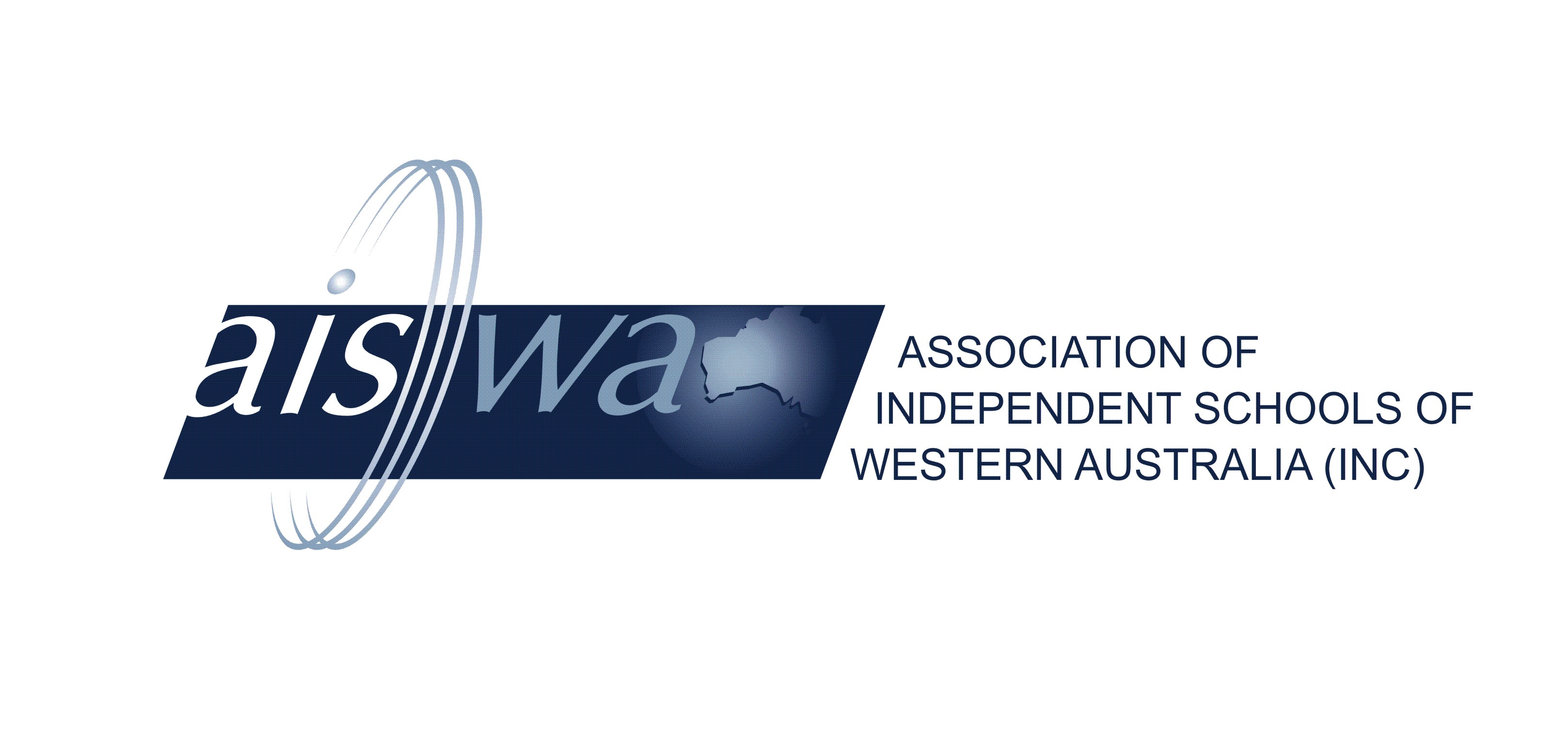 